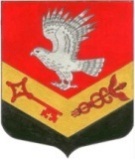 МУНИЦИПАЛЬНОЕ ОБРАЗОВАНИЕ«ЗАНЕВСКОЕ ГОРОДСКОЕ ПОСЕЛЕНИЕ»ВСЕВОЛОЖСКОГО МУНИЦИПАЛЬНОГО РАЙОНАЛЕНИНГРАДСКОЙ ОБЛАСТИСОВЕТ ДЕПУТАТОВ ЧЕТВЕРТОГО СОЗЫВАРЕШЕНИЕ22.12.2020 года											№ 97 гп. Янино-1О внесении изменений в решение совета депутатов от 22.03.2019 № 19 «Об установлении размера платы за содержание жилого помещения для собственниковжилых помещений, которые не приняли решение о выборе способа управления многоквартирным домом,для собственников помещений в многоквартирном доме, которые на общем собрании не приняли решение об установлении размера платы за содержание жилого помещенияВ соответствии с частью 4 статьи 158 Жилищного кодекса Российской Федерации, Федеральным законом от 06.10.2003 № 131-ФЗ «Об общих принципах организации местного самоуправления в Российской Федерации», Постановлением Правительства Российской Федерации от 03.04.2013 № 290 «О минимальном перечне услуг и работ, необходимых для обеспечения надлежащего содержания общего имущества в многоквартирном доме, и порядке их оказания и выполнения», приказом Минстроя России от 06.04.2018 № 213/пр «Об утверждении Методических рекомендаций по установлению размера платы за содержание жилого помещения для собственников жилых помещений, которые не приняли решение о выборе способа управления многоквартирным домом, решение об установлении размера платы за содержание жилого помещения, а также по установлению порядка определения предельных индексов изменения размера такой платы», Уставом МО «Заневское городское поселение», решением совета депутатов от 21.06.2018 № 32 «Об утверждении Порядка установления размера платы за содержание жилого помещения для собственников жилых помещений, которые не приняли решение о выборе способа управления многоквартирным домом, решение об установлении размера платы за содержание жилого помещения, а также по установлению порядка определения предельных индексов изменения размера такой платы на территории МО «Заневское городское поселение» совет депутатов принялРЕШЕНИЕ:1. Внести изменения в приложение к решению совета депутатов МО «Заневское городское поселение» от 22.03.2019 № 19 «Об установлении размера платы за содержание жилого помещения для собственников жилых помещений, которые не приняли решение о выборе способа управления многоквартирным домом, для собственников помещений в многоквартирном доме, которые на общем собрании не приняли решение об установлении размера платы за содержание жилого помещения» согласно приложению.Настоящее решение вступает в силу после его официального опубликования в газете «Заневский вестник».Контроль над исполнением решения возложить на постоянно действующую депутатскую комиссию по промышленности, сельскому хозяйству, жилищно-коммунальному хозяйству, транспорту, связи и благоустройству.Глава муниципального образования		 	 		В.Е. Кондратьев Приложение к решению от 22.12.2020 года № 97Изменения в приложении к решению совета депутатовМО «Заневское городское поселение» от 22.03.2019 № 19 «Об установлении размера платы за содержание жилого помещения для собственников жилых помещений, которые не приняли решение о выборе способа управления многоквартирным домом, для собственников помещений в многоквартирном доме, которые на общем собрании не приняли решение об установлении размера платы за содержание жилого помещения»1. Дополнить Размер платы за содержание жилого помещения для собственников жилых помещений, которые не приняли решение о выборе способа управления многоквартирным домом, для собственников помещений в многоквартирном доме, которые на общем собрании не приняли решение об установлении размера платы за содержание жилого помещения на территории муниципального образования «Заневское городское поселение» Всеволожского муниципального района Ленинградской области пунктом 10 следующего содержания:2. Дополнить Перечень и стоимость услуг и работ за содержание жилого помещения для собственников жилых помещений, которые не приняли решение о выборе способа управления многоквартирным домом, для собственников помещений в многоквартирном доме, которые на общем собрании не приняли решение об установлении размера платы за содержание жилого помещения на территории муниципального образования «Заневское городское поселение» Всеволожского муниципального района Ленинградской области столбцом Х следующего содержания:№ п/пТипы многоквартирных домов по степени благоустройстваТипы многоквартирных домов по степени благоустройстваРазмер платы (руб. на 1 кв.м.в мес.)№ п/пТипы многоквартирных домов по степени благоустройстваТипы многоквартирных домов по степени благоустройстваРазмер платы (руб. на 1 кв.м.в мес.)№ п/пТипы Степень благоустройстваРазмер платы (руб. на 1 кв.м.в мес.)123410Xлифт - есть мусоропровод - нет ХВС - есть отведение сточных вод - есть ГВС - есть электроснабжение - есть теплоснабжение - есть газоснабжение - нет 30,27№ п/п/X№ п/п/X12111.Работы, необходимые для надлежащего содержания несущих конструкций и ненесущих конструкций многоквартирных домов1.1Работы, выполняемые в отношении всех видов фундаментов0,181.2Работы, выполняемые в зданиях с подвалами0,501.3Работы, выполняемые для надлежащего содержания стен многоквартирных домов0,471.4Работы, выполняемые в целях надлежащего содержания перекрытий и покрытий многоквартирных домов0,221.5Работы, выполняемые в целях надлежащего содержания колонн и столбов многоквартирных домов0,221.6Работы, выполняемые в целях надлежащего содержания балок (ригелей) перекрытий и покрытий многоквартирных домов0,551.7Работы, выполняемые в целях надлежащего содержания крыш многоквартирных домов0,301.8Работы, выполняемые в целях надлежащего содержания лестниц многоквартирных домов0,171.9Работы, выполняемые в целях надлежащего содержания фасадов многоквартирных домов0,511.10Работы, выполняемые в целях надлежащего содержания перегородок в многоквартирных домах0,361.11Работы, выполняемые в целях надлежащего содержания внутренней отделки многоквартирных домов0,331.12Работы, выполняемые в целях надлежащего содержания полов помещений, относящихся к общему имуществу в многоквартирном доме0,351.13Работы, выполняемые в целях надлежащего содержания оконных и дверных заполнений помещений, относящихся к общему имуществу в многоквартирном доме0,282Работы, необходимые для надлежащего содержания оборудования и систем инженерно-технического обеспечения, входящих в состав общего имущества в многоквартирном доме 2.1Работы, выполняемые в целях надлежащего содержания мусоропроводов многоквартирных домов2.2Работы, выполняемые в целях надлежащего содержания систем вентиляции и дымоудаления многоквартирных домов0,402.3Работы, выполняемые в целях надлежащего содержания индивидуальных тепловых пунктов и водоподкачек в многоквартирных домах5,842.4Общие работы, выполняемые для надлежащего содержания систем водоснабжения (холодного и горячего), отопления и водоотведения в многоквартирных домах1,192.5Работы, выполняемые в целях надлежащего содержания систем теплоснабжения (отопление, горячее водоснабжение) в многоквартирных домах:1,302.6Работы, выполняемые в целях надлежащего содержания электрооборудования, радио- и телекоммуникационного оборудования в многоквартирном доме0,802.7Работы, выполняемые в целях надлежащего содержания систем внутридомового газового оборудования в многоквартирном доме2.8Работы, выполняемые в целях надлежащего содержания и ремонта лифта (лифтов) в многоквартирном доме2,223Работы и услуги по содержанию иного общего имущества в многоквартирном доме 3.1Работы по содержанию помещений, входящих в состав общего имущества в многоквартирном доме5,223.2Работы по содержанию земельного участка, на котором расположен многоквартирный дом, с элементами озеленения и благоустройства, иными объектами, предназначенными для обслуживания и эксплуатации этого дома 3,163.3Работы по организации и содержанию мест (площадок) накопления твердых коммунальных отходов, включая обслуживание и очистку мусоропроводов, мусороприемных камер, контейнерных площадок. Указанные работы не включают уборку мест погрузки твердых коммунальных отходов3,673.4Работы по обеспечению требований пожарной безопасности - осмотры и обеспечение работоспособного состояния пожарных лестниц, лазов, проходов, выходов, систем аварийного освещения, пожаротушения, сигнализации, противопожарного водоснабжения, средств противопожарной защиты, противодымной защиты0,513.5Обеспечение устранения аварий в соответствии с установленными предельными сроками на внутридомовых инженерных системах в многоквартирном доме, выполнения заявок населения1,143.6 Проверка состояния и при необходимости выполнение работ по восстановлению конструкций и (или) иного оборудования, предназначенного для обеспечения условий доступности для инвалидов помещения многоквартирного дома0,38размер платы (руб.на 1 кв.м. в мес.)30,27